Обзор значимых изменений в законодательстве.(13 февраля – 17 февраля 2017 года)Развитие образования: поправки к ФЦПСкорректирована Федеральная целевая программа развития образования на 2016-2020 гг.Решено создать федеральный методический центр инклюзивного профессионального образования, а также не менее 7  межрегиональных центров компетенций для обучения по 50 наиболее востребованным и перспективным профессиям и специальностям среднего профобразования. Вместо 200 планируется запустить 140 программ дополнительного профобразования, соответствующих приоритетным направлениям технологического развития страны. Отменено мероприятие по созданию инфраструктуры, обеспечивающей хранение данных об образовательных достижениях граждан и работников (образовательный паспорт). Согласно поправкам в регионах появится не менее 34 детских технопарков (изначально предполагалось 9).Предусмотрена приоритетная поддержка регионов, расположенных в Дальневосточном и Северо-Кавказском федеральных округах, Республики Крым и г. Севастополя, а также Калининградской области.Источник: Официальный интернет-портал правовой информации www.pravo.gov.ru, 09.02.2017 г.Постановление Правительства РФ от 2 февраля 2017 г. N 122Об охране труда в образовательных учрежденияхВ связи с потерей актуальности решено признать не действующим на территории России Приказ Министерства просвещения СССР 1986 г. об утверждении и введении в действие Положения об организации работы по охране труда в учреждениях системы Министерства.Также решено признать утратившим силу Приказ Министерства общего и профессионального образования РФ 1998 г. о службе охраны труда образовательного учреждения.Источник: журнал "Вестник образования России", февраль 2016 г., N 3Приказ Министерства образования и науки РФ от 8 декабря 2016 г. N 1540Для чего нужны всероссийские проверочные работы?Сообщается, что в 2016-2017 учебном году будут проведены всероссийские проверочные работы (далее - ВПР) для обучающихся в 4-х классах в штатном режиме, в 5-х и 11-х классах - в режиме апробации.ВПР не являются государственной итоговой аттестацией. Их можно сравнить с контрольными работами, традиционно проводившимися в прошлые десятилетия во многих регионах и отдельных образовательных организациях. При этом задания разрабатываются на федеральном уровне.Рособрнадзор не рекомендует образовательным организациям использовать результаты ВПР для выставления годовых отметок обучающимся.Результаты ВПР могут быть полезны родителям, чтобы определить образовательную траекторию своих детей. Они могут быть также использованы для оценки уровня подготовки обучающихся, для совершенствования преподавания, для развития региональных систем образования.ВПР позволят провести мониторинг результатов введения Федеральных государственных образовательных стандартов.Разъяснено, что решение об участии в ВПР отдельного обучающегося принимает образовательная организация.Источник: Документ опубликован не былПисьмо Федеральной службы по надзору в сфере образования и науки от 2 февраля 2017 г. N 05-41Рекомендации по сотрудничеству ПФР с Федерацией Независимых Профсоюзов России по вопросу подготовки документов для назначения пенсии работникамРаботодатель вправе обращаться в территориальные органы ПФР за установлением страховой пенсии, выплатой и доставкой страховой пенсии застрахованным лицам, состоящим в трудовых отношениях с ним, с их письменного согласия. Документы для назначения пенсии можно направить в электронном виде. Они должны быть заверены усиленной квалифицированной электронной подписью.Территориальные органы ПФР заблаговременно проводят необходимую работу в отношении работающих граждан предпенсионного возраста, завершая ее не менее чем за месяц до возникновения у последних права на пенсию. Они запрашивают от страхователей, застрахованных лиц и иных учреждений и организаций данные о периодах работы и (или) иной деятельности застрахованного лица, о среднемесячном заработке застрахованного лица и т. д.ПФР разработал Примерный порядок организации электронного информационного взаимодействия территориальных органов с работодателем (страхователем) по предоставлению документов.ПФР и Федерация Независимых Профсоюзов России договорились о взаимодействии по вопросам развития обязательного пенсионного страхования. Членским профсоюзным организациям рекомендуется оказывать содействие территориальным органам Фонда по заключению соглашений об информационном взаимодействии с работодателями на основе вышеуказанного порядка.Источник: Документ опубликован не былИнформационное письмо Пенсионного фонда России и Федерации независимых профсоюзов РФ от 28 декабря 2016 г. NN АД-25-26/19130, 101-114/237Приобретение работниками пенсионных прав и оформление документов для выхода на пенсию: рекомендации профсоюзным организациямБыли изданы рекомендации по сотрудничеству ПФР с Федерацией Независимых Профсоюзов России по вопросу подготовки документов для назначения пенсии работникам. В связи с этим разъяснен порядок действий профсоюзных организаций.Это касается в т. ч. организации содействия территориальным органам Фонда в заключении соглашения с работодателем об информационном взаимодействии по предоставлению документов, необходимых для назначения пенсий; уведомления работников о необходимости личного контроля начисленных за них страховых взносов посредством "Личного кабинета" на сайте ПФР либо через www.gosuslugi.ru.Рекомендуется организовать внесение в коллективный договор положений об обязательном включении в Расчетный листок об оплате труда за календарный месяц информации о начисленных (уплаченных) работодателем страховых взносов во внебюджетные социальные фонды, а также о дополнительных взносах в связи с неблагоприятными условиями труда для досрочного выхода на пенсию.Совместно с отделом кадров предприятия необходимо подготовить списки работников, которые через год собираются выходить на пенсию.Если у работника имеется трудовой стаж до 2002 г., то тогда о наличии пенсионных прав необходимо свериться с системой персонифицированного учета. Недостающие данные необходимо обеспечить документальным подтверждением (справками с прошлых мест работы).Отмечено, что размер будущей пенсии зависит от стажа работы, размера официальной зарплаты и условий труда.Источник: Документ опубликован не былРекомендации Пенсионного фонда России и Федерации независимых профсоюзов РФ "По содействию работникам в приобретении пенсионных прав и оформлении документов для выхода на пенсию"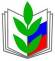 ПРОФСОЮЗ РАБОТНИКОВ НАРОДНОГО ОБРАЗОВАНИЯ И НАУКИ РОССИЙСКОЙ ФЕДЕРАЦИИ(ОБЩЕРОССИЙСКИЙ ПРОФСОЮЗ ОБРАЗОВАНИЯ)КИРОВСКАЯ РАЙОННАЯ ОРГАНИЗАЦИЯПРОФСОЮЗА РАБОТНИКОВ НАРОДНОГО ОБРАЗОВАНИЯ И НАУКИ РФПРОФСОЮЗ РАБОТНИКОВ НАРОДНОГО ОБРАЗОВАНИЯ И НАУКИ РОССИЙСКОЙ ФЕДЕРАЦИИ(ОБЩЕРОССИЙСКИЙ ПРОФСОЮЗ ОБРАЗОВАНИЯ)КИРОВСКАЯ РАЙОННАЯ ОРГАНИЗАЦИЯПРОФСОЮЗА РАБОТНИКОВ НАРОДНОГО ОБРАЗОВАНИЯ И НАУКИ РФПРОФСОЮЗ РАБОТНИКОВ НАРОДНОГО ОБРАЗОВАНИЯ И НАУКИ РОССИЙСКОЙ ФЕДЕРАЦИИ(ОБЩЕРОССИЙСКИЙ ПРОФСОЮЗ ОБРАЗОВАНИЯ)КИРОВСКАЯ РАЙОННАЯ ОРГАНИЗАЦИЯПРОФСОЮЗА РАБОТНИКОВ НАРОДНОГО ОБРАЗОВАНИЯ И НАУКИ РФПРОФСОЮЗ РАБОТНИКОВ НАРОДНОГО ОБРАЗОВАНИЯ И НАУКИ РОССИЙСКОЙ ФЕДЕРАЦИИ(ОБЩЕРОССИЙСКИЙ ПРОФСОЮЗ ОБРАЗОВАНИЯ)КИРОВСКАЯ РАЙОННАЯ ОРГАНИЗАЦИЯПРОФСОЮЗА РАБОТНИКОВ НАРОДНОГО ОБРАЗОВАНИЯ И НАУКИ РФПРОФСОЮЗ РАБОТНИКОВ НАРОДНОГО ОБРАЗОВАНИЯ И НАУКИ РОССИЙСКОЙ ФЕДЕРАЦИИ(ОБЩЕРОССИЙСКИЙ ПРОФСОЮЗ ОБРАЗОВАНИЯ)КИРОВСКАЯ РАЙОННАЯ ОРГАНИЗАЦИЯПРОФСОЮЗА РАБОТНИКОВ НАРОДНОГО ОБРАЗОВАНИЯ И НАУКИ РФ